Monthly Checklist for Dealership Owners and General Managers“He who fails to plan, plans to fail.”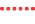 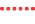 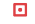 Ready to get comprehensive RECT Reporting for your dealership?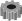 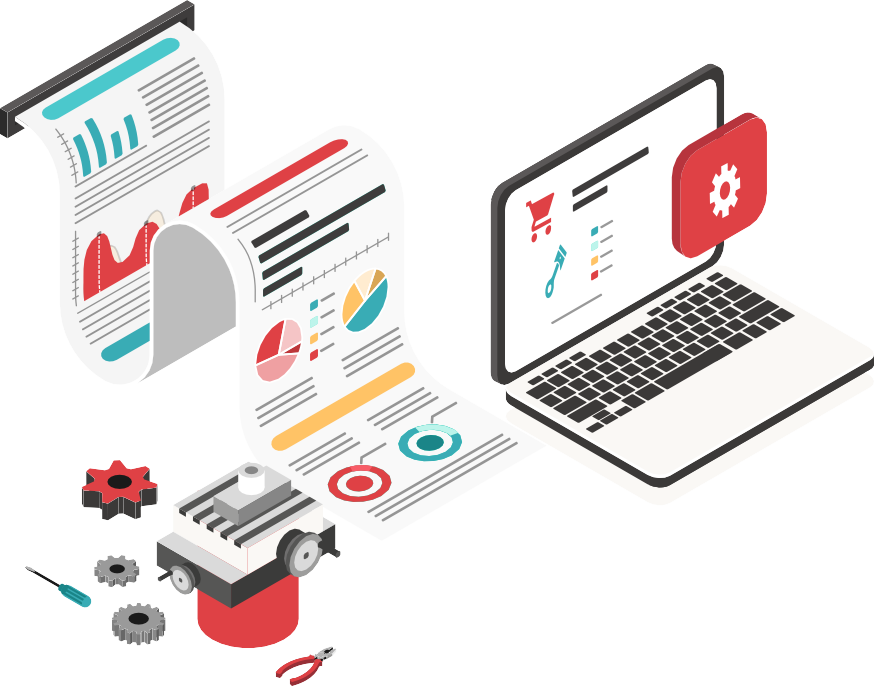 IDS RECT gives you the ability to pinpoint and solve key bottlenecks at your dealership, so you can speed up service, reduce employee burnout, and deliver a better customer experience.